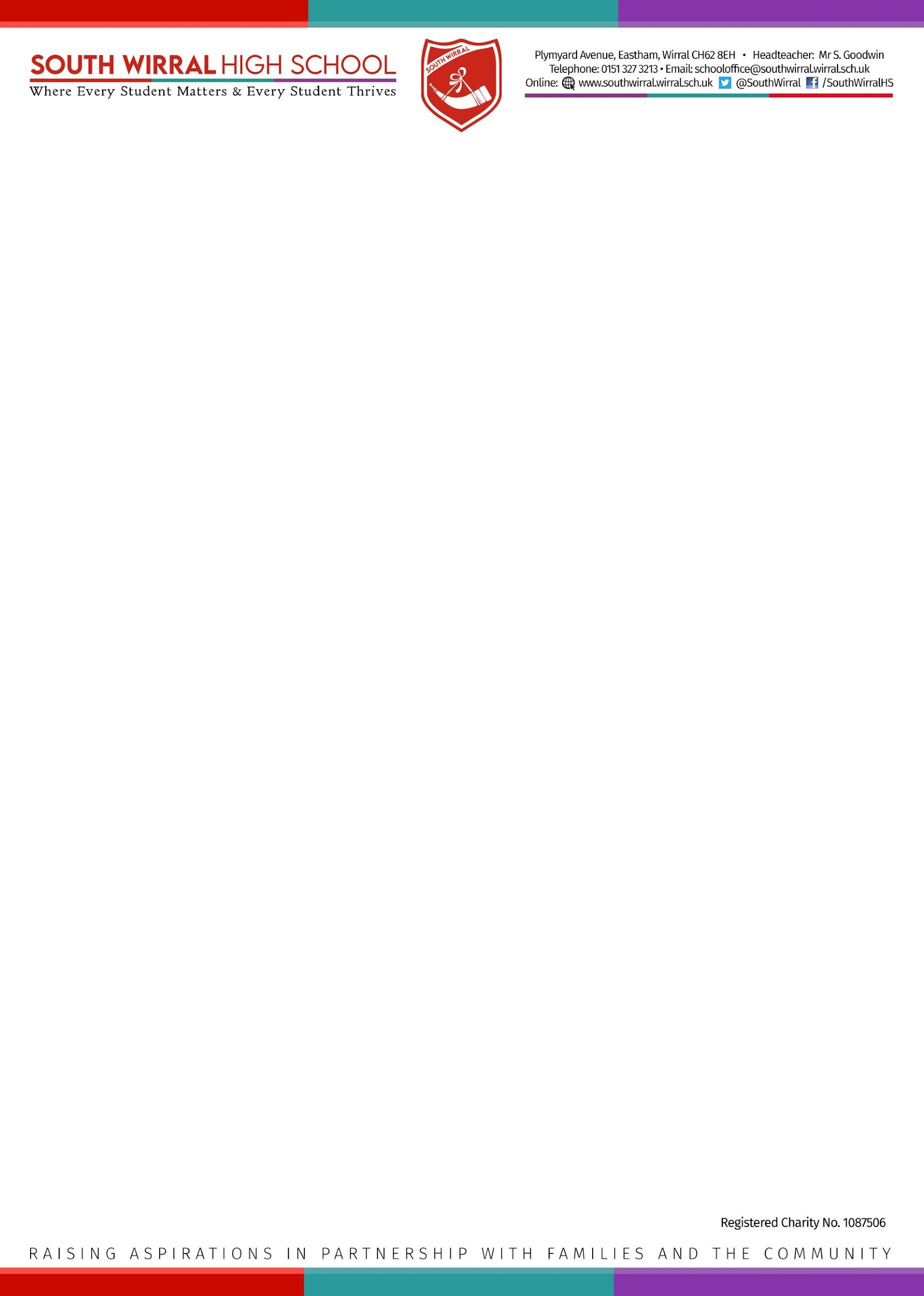 Headteacher: Mr Simon GoodwinPlymyard Avenue, Eastham, Wirral, CH62 8EHTel: 0151 327 3213   Fax: 0151 327 7798E-mail: headteacher@southwirral.wirral.sch.uk      www.southwirral.wirral.sch.uk11-18 mixed comprehensive, 1007 on roll, Group 6          TEACHER OF Design Technology or Engineering (KS3,4,5)MPS/UPS          Permanent, full-time contract from 1st September 2022South Wirral High School is a co-educational foundation secondary school and sixth form located in Eastham, Merseyside, England. The school prides itself on its community ties, working closely with nearby primary schools to help with students' transition to high school. This commitment is shown in our motto "Raising Aspiration in Partnership with Families and the Community".  We focus on the whole educational experience, aiming for success in examinations and other aspects of school life. This includes sports, the arts and as contributors to our community. Extra-curricular activities are an integral part of school life, as we help students to develop the 5 'LORIC' attributes - Leadership, Organisation, Resilience, Initiative and Character. The person appointed will join a successful Technology team with an unswerving commitment to ensure that every student achieves their goals, whatever their circumstances. South Wirral High School is a rapidly improving school with a growing student population - with around 1,000 students on roll across KS3-5, and oversubscribed for the upcoming school year. The person appointed will teach across age and ability range at all Key Stages, including the Sixth Form.The Assessment Process will be:		student voice panel (25%)lesson observation (25%)interview (50%)Closing date:  	  Wednesday 15th June 2022Interview date:	  Week beginning 20th June 2022Letters of application should be addressed to the Headteacher and should address the person specification.We are sorry that it will not be possible to contact unsuccessful candidates.  Anyone who has not heard of the progress of their application by Friday 17th June must assume it has been unsuccessful.Completed application forms and letter of application with CV and the names of two referees addressed to Headteacher, either by post or email to recruitment@southwirral.wirral.sch.uk Please see the school’s website www.southwirral.wirral.sch.uk for further details and an application form.The post is subject to an Enhanced Level DBS check.The school is committed to safeguarding and promoting the welfare of children and young people and expects all staff and volunteers to share this commitmentAll applicants will be considered on the basis of suitability for the post regardless of sex, race or disabilityOur Safeguarding Policy can be found on our school’s website:http://southwirral.wirral.sch.uk/policies/